.Intro: 70 CountsSec 1: R Shuffle fwd, L Shuffle fwd, Full Turn R, Coaster StepSec 2: Mambo fwd, Coaster Cross, Point, Touch, Step Side, Back Rock, Recover, TouchSec 3: 1/2 Paddle Turn L, R Shuffle fwd, 1/2 Paddle Turn R, L Shuffle fwdSec 4: Rock fwd, Recover, 1/4 Chasse, Cross Samba, Cross, Side, TouchStart AgainContact: mvdtoornvrijthoff@gmail.comSin Tu Amor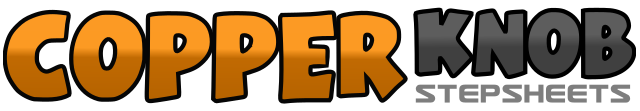 .......Count:32Wall:4Level:Improver.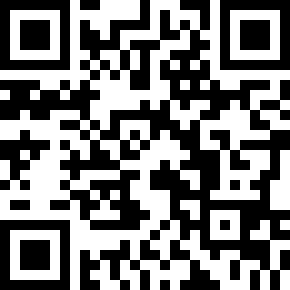 Choreographer:Marianne van der Toorn Vrijthoff (NL) - May 2019Marianne van der Toorn Vrijthoff (NL) - May 2019Marianne van der Toorn Vrijthoff (NL) - May 2019Marianne van der Toorn Vrijthoff (NL) - May 2019Marianne van der Toorn Vrijthoff (NL) - May 2019.Music:Sin Tu Amor "By" Steed Watt x Ji Rodrigues x MakassySin Tu Amor "By" Steed Watt x Ji Rodrigues x MakassySin Tu Amor "By" Steed Watt x Ji Rodrigues x MakassySin Tu Amor "By" Steed Watt x Ji Rodrigues x MakassySin Tu Amor "By" Steed Watt x Ji Rodrigues x Makassy........1&2RF. Step fwd - LF. Step together - RF. Step fwd3&4LF. Step fwd - RF. Step together - LF. Step fwd5-6RF. 1/2 Turn R step fwd - LF. 1/2 Turn R step back7&8RF. Step back - LF. Step beside RF - RF. Step fwd1&2LF. Rock fwd - RF. Recover - LF. Step back3&4RF. Step back - LF. Step beside RF - RF. Cross over LF5&6LF. Point toe to R side - LF. Touch toe beside RF - LF. Step to L side7&8RF. Rock back - LF. Recover - RF. Touch to beside LF1&2&RF. 1/4 Turn L point toe to R side - Hitch R-knee - RF. 1/4 Turn L point toe to R side - Hitch R-knee  (6:00)3&4RF. Step fwd - LF. Step together - RF. Step fwd5&6&LF. 1/4 Turn R point toe to L side - Hitch L-knee - RF. 1/4 Turn R point toe to L side - Hitch L-knee  (12:00)7&8LF. Step fwd - RF. Step together - LF. Step fwd1-2RF. Rock fwd - LF. Recover3&4RF. 1/4 Turn R step to R side - LF. Step together - RF. Step to R side  (3:00)5&6LF. Cross over RF - RF. Rock to R side - LF. Recover7&8RF. Cross over LF - LF. Step to L side - RF. Touch toe beside LF